Personal, Social, Emotional, Health and Economic Education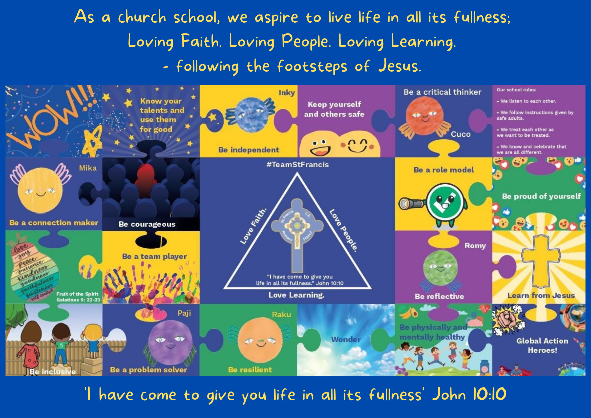 St Francis PSHE Curriculum  Year 6 End points:1. Being able to think things through and make good choices. 2. Having self-confidence and self-awareness.  3. Taking care of your physical health. 4. Keeping yourself and others safe. 5. Being community minded. 6. Having aspirational thoughts and the ability to plan for the future. 7. Being able to make and maintain healthy friendships. 8. Putting EDJ into practice.  In Year 6, we work on: 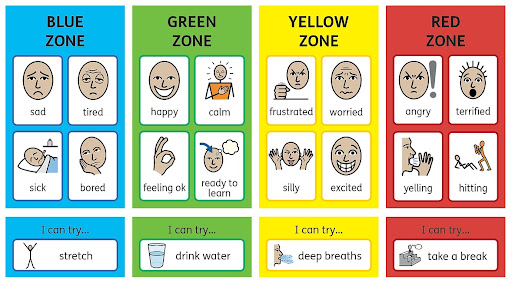 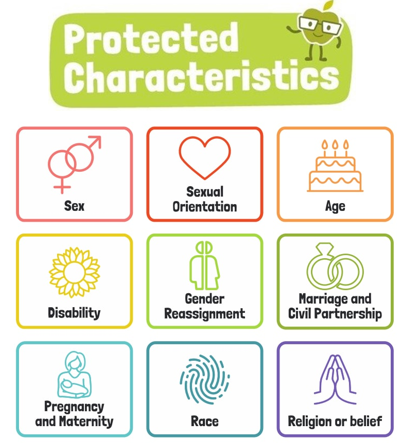 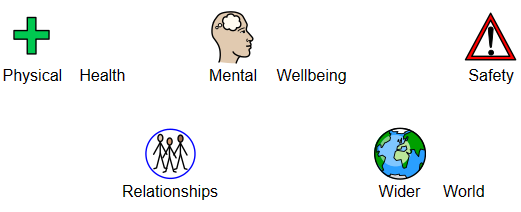 Big Question PSHE Strand End Point Aut 1How can we keep healthy as we grow?Physical Health3. Taking care of your physical health. Aut 2How can the media influence people? Safety 2. Having self-confidence and self-awareness.  Spr 1How can we make good decisions?Mental Wellbeing1. Being able to think things through and make good choices. Spr 2What do I want for my future? Wider World 6. Having aspirational thoughts and the ability to plan for the future. Sum 1How do friendships change as we grow? Relationships  7. Being able to make and maintain healthy friendships. Sum 2What will change as we become more independent? Relationships8. Putting EDJ into practice.  